                                                 Приложение № __      к приказу № ____ от «____» _______ 2017г.Положение о проведении конкурса-выставки  ДПИ и ИЗО «Давайте сохраним…», в рамках I Межрайонного  фестиваля детского и юношеского творчества «Марафон талантов»Общие положенияНастоящее положение регламентирует порядок проведения конкурса-выставки  ДПИ и ИЗО «Давайте сохраним…», в рамках I Межрайонного  фестиваля детского и юношеского творчества «Марафон талантов» (далее конкурс) для учащихся  ГБОУ СОШ, ОУ, УДОД, ОДОД ОУ.Цели и задачи конкурса2.1. Цели:- создание условий для творческой самореализации детей и молодежи; -содействие их творческому развитию;- популяризация декоративно-прикладного и изобразительного искусства;2.2.Задачи:-  развитие культуры детского художественного творчества - развитие фантазии и мотивации к художественному творчеству;- установление творческого взаимодействия  между конкурсантами;- создание условий для формирования  эстетического вкуса;- создание условий для обмена опытом и мастерством руководителей и педагогов;Учредители и организаторы конкурса3.1. Учредитель конкурса - отдел образования Администрации Центрального района Санкт-Петербурга.3.2. Организатор конкурса - государственное бюджетное учреждение дополнительного образования Центр внешкольной работы c детьми, молодежью и взрослыми Центрального района Санкт-Петербурга (далее -  Центр внешкольной работы).    3.3. Справки по вопросам участия и организации конкурса осуществляются по  тел./факсу: 315-48-81, эл. почта: konkurs@cvrcr.comУчастники конкурса4.1. К участию в конкурсе допускаются:- учащиеся общеобразовательных школ и иных образовательных учреждений - обучающиеся творческих коллективов УДОД и ОДОД Все участники делятся на 4 возрастные категории:        Возрастная категория   - 7- 9 лет;  Возрастная категория   - 10-13  лет;  Возрастная категория  - 14-17 лет.  Возрастная категория -  18 и старшеМесто проведения конкурса Конкурс  проводится в Центре внешкольной работы по адресу:  Санкт-Петербург,  ул. Правды, дом 8, лит. Д.Сроки проведения конкурса6.1. Работы принимаются с 09 октября по 09 ноября 2017 года с 10.00 до 17.00 в отделе социально-культурной работы (каб. № 203) Центра внешкольной работы,  по адресу: Санкт-Петербург, ул. Правды, дом 8, лит. Д. по предварительной договоренности.Контактный телефон - 8-952-369-39-40 – педагог-организатор Кудлис Инга Язеповна. 10 ноября по 30 ноября 2017 года - состоится выставка конкурсных работ представленных в номинации «Мир вокруг нас», в Центре внешкольной работы, по адресу: Санкт-Петербург, ул. Правды, дом 8, лит. Д.6.3. 10 января по 30 января 2018 года - состоится выставка конкурсных работ      представленных в номинации «Бессмертный подвиг Ленинграда», в Центре внешкольной работы, по адресу: Санкт-Петербург, ул. Правды, дом 8, лит. Д.6.4. 30 марта 2018 года в 15:00 – состоится закрытие I Межрайонного  фестиваля детского и юношеского творчества «Марафон талантов». Гала – концерт победителей. Торжественное награждение. Условия проведения конкурса7.1.Работы ДПИ могут быть выполнены в следующих техниках: роспись, декоративная скульптура, лепка и резьба, декоративная игрушка, украшения и аксессуары, мозаики и витражи, природные материалы и флористика, текстильный дизайн, батик и т.п.7.2.. Работы ИЗО могут быть выполнены в следующих техниках: акварель, гуашь, цветные карандаши, граффити, цветные мелки, коллаж, аппликация и т.п..7.3..Участники могут представить на конкурс  работы в соответствии с предложенными номинациями:- «Мир вокруг нас» - «Бессмертный подвиг Ленинграда»7.4.Каждая работа  должна иметь паспорт с указанием:-Фамилия, имя участника-Возраст, класс-Образовательное учреждение-ФИО руководителя7.5.Заявка на участие в конкурсе прилагается к работе.7.6.Объёмные работы должны быть устойчивыми и удобными для оформления.7.7. Количество работ, принимаемых к рассмотрению - не более двух по разным номинациям.7.8. Невостребованные работы по окончании выставки хранятся не более двух недель. Администрация не несёт ответственность за целостность и сохранность оставленных работ.Критерии оценивания творческих работ8.1. Критериями оценки открыток являются:- художественный замысел открытки;- техническая сложность (детализация, выполнение сложных элементов)- качество исполнения, эстетичность;- оригинальность творческой работы;- соответствие смысла и содержания заданной теме.Подведение итогов конкурса9.1. Оценка работ осуществляется экспертной комиссией по 10-бальной шкале.  9.2. Победители акции определяются на основании экспертной оценки членов жюри по наибольшей сумме баллов.9.3. Победители акции награждаются Дипломами Лауреатов I, II, III степени. Остальные участники награждаются дипломами  Дипломанта I, II, III степени и грамотами за участие.  9.4. Жюри имеет право присуждать специальные призы и дипломы, а также не присуждать одно или несколько призовых мест.9.5. Информация по итогам конкурса  будет размещена на сайте ГБУ ДО ЦВР Центрального района (www.cvrcr.com).Контакты организаторов конкурса:ГБУ ДО  ЦВР Центрального района СПбe-mail: konkurs@cvrcr.comтел.8(952-369-39-40), раб. тел. 315-48-81  – Кудлис Инга ЯзеповнаПриложение Заявкана участие в конкурсе-выставке «Давайте сохраним…»Образовательное учреждение __________________________________________________ФИО руководителя___________________________________________________________Контактный телефон__________________________________________________________ФИ, возраст участника(ов)_________________________________________________________________________________________________________________________________________________________________________________________________________________________________________________________________________________________________________Название работы____________________________________________________________________________________________________________________________________________________Техника исполнения___________________________________________________________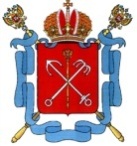 ПРАВИТЕЛЬСТВО САНКТ-ПЕТЕРБУРГАКомитет по образованиюАдминистрация Центрального районаГосударственное бюджетное учреждение дополнительного образования Центр внешкольной работы c детьми, молодежью и взрослымиЦентрального района Санкт-ПетербургаП Р И К А З№_________                                                                       	              «____» ___________2017г.О проведении	массового мероприятия     В соответствии с планом работы ГБУ ДО ЦВР Центрального района СПб, планом работы отдела социально-культурной работы на 2017-2018 учебный годПРИКАЗЫВАЮ:Разрешить проведение отделом социально-культурной работы конкурса-выставки ДПИ и ИЗО «Давайте сохраним…», в рамках I Межрайонного  фестиваля детского и юношеского творчества «Марафон талантов» с 09 октября по 30 ноября 2017 года по адресу: ул. Правды, д.8. лит. Д;Назначить ответственным за организацию и проведение мероприятия заведующую отделом социально-культурной работы Д.С. Петрову и возложить на нее ответственность за жизнь и здоровье обучающихся;Утвердить положение о проведении конкурса-выставки ДПИ и ИЗО «Давайте сохраним…» (Приложение № 1);Контроль за исполнением приказа возложить на заместителя директора по организационно-массовой работе Т.М. Якименко.  Директор                                                                                                                      В.А. Педан  С приказом ознакомлен:                                                                                                             «______»___________2017 г.         ___________                ___________________                                                                                                        (подпись)                              (расшифровка подписи)«______»___________2017 г.         ___________                ___________________                                                                                                        (подпись)                              (расшифровка подписи)